LET'S LOWER YOUR SCORES Greetings My name is Bobby Gage and I am the new Director of Instruction with The Willow Brook golf club.  I have been a golf professional since I finished school at East Tennessee State University to which I attended on a golf scholarship.  I played Professional golf Full-Time from 1990 through 2006.  During that time, I played both on the PGA Tour and the Web.com Tour.   Directly after my playing career, I began my teaching career.  I was the Director of Instruction at the Professional Golfers Career College, Forsgate Country Club and The Blue Hill Golf Club. In 2017 I qualified for the Champions Tour and was fortunate enough to once again play with the best players in the world.   All of my time with the best players in the world has helped me become the type of instructor who realizes that there are many ways to swing the golf club and lower our scores.  I don't believe that every golfer should have the same thoughts handling the club.  We are all different and can have more fun if we play the game and swing the club with our own style.  I work with every person as an individual and do not put you into a mold or a system.  I feel strongly about great set-up fundamentals to allow each player to be as mobile as possible in order to handle the club in balance.   My main goal as an instructor is to help you lower your scores.  That means getting better as we get closer to the hole.  If we all improve from inside 80 yards from the hole, our scores will lower immediately.  Let me into your short-game and you will lower your handicap. The reason that the greatest players are as good as they are is because they are great finishers of the hole.   Let's get started at getting those scores down and really enjoy the greatest game in the world.   I am available Monday through Sunday at any time that is convenient for you. To make an appointment, you may contact me directly via email, text or by phone. I will begin instruction in April, 2018.My contact information is below for your convenience:  Email:  bgage59@gmail.com Phone or Text: (407) 497-7372  I look forward to seeing you at the club,  Bobby Gage, PGA Director of Instruction 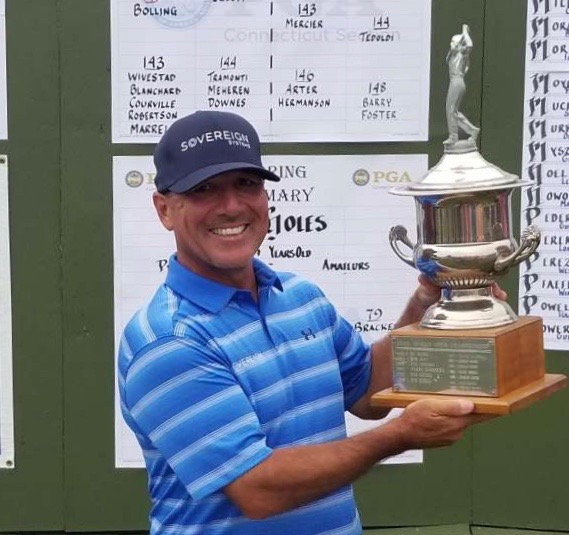 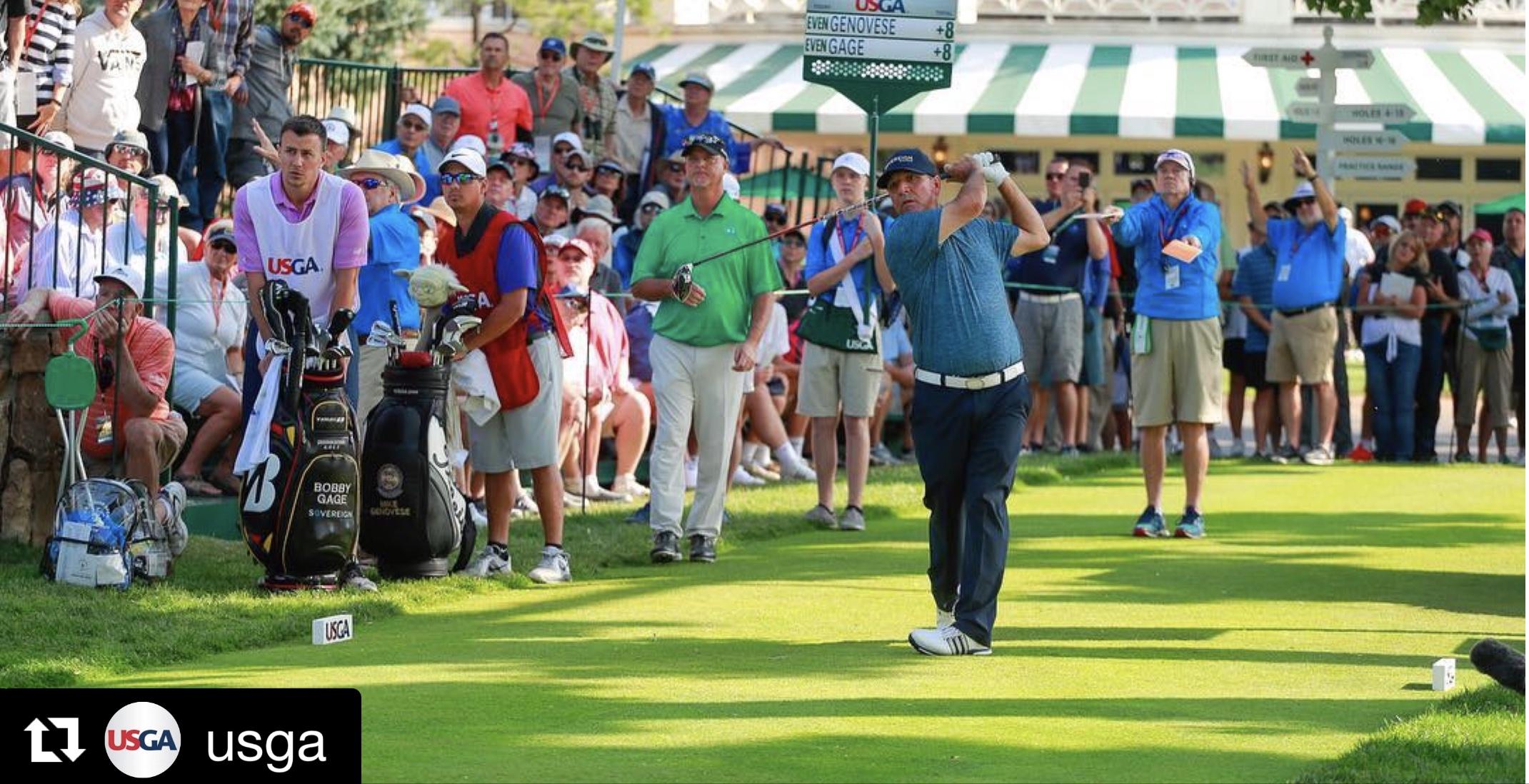 